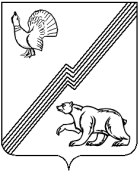 АДМИНИСТРАЦИЯ ГОРОДА ЮГОРСКАХанты-Мансийского автономного округа - ЮгрыПОСТАНОВЛЕНИЕот 22 июля 2021 года 							                № 1358-пО создании Оперативного штаба по предупреждению завоза и распространения новой коронавирусной инфекциина территории города Югорска, а также по решению задач в области защиты населения и территорийот чрезвычайных ситуацийВ соответствии со статьей 43 Федерального закона от 06.10.2003                   № 131-ФЗ «Об общих принципах организации местного самоуправления в Российской Федерации», пунктом 10 Положения о единой государственной системе предупреждения и ликвидации чрезвычайных ситуаций, утвержденного постановлением Правительства Российской Федерации от 30.12.2003  № 794               «О единой государственной системе предупреждения и ликвидации чрезвычайных ситуаций»:1. Создать при администрации города Югорска Оперативный штаб по предупреждению завоза и распространения новой коронавирусной инфекции на территории города Югорска, а также по решению задач  в области защиты населения и территорий от чрезвычайных ситуаций.2. Утвердить Положение об Оперативном штабе по предупреждению завоза и распространения новой коронавирусной инфекции на территории города Югорска, а также по решению задач в области защиты населения и территорий от чрезвычайных ситуаций (приложение).3. Опубликовать постановление в официальном печатном издании города Югорска и разместить на официальном сайте органов местного самоуправления города Югорска.4. Настоящее постановление вступает в силу после его официального опубликования.5. Контроль за выполнением постановления оставляю за собой.Глава города Югорска                                                                         А.В. БородкинПриложение к постановлению администрации города Югорскаот 22 июля  2021 года № 1358-пПОЛОЖЕНИЕоб Оперативном штабе по предупреждению завоза и распространения новой коронавирусной инфекции на территории города Югорска, а также по решению задач в области защиты населения и территорий от чрезвычайных ситуаций1. Оперативный штаб по предупреждению завоза и распространения новой коронавирусной инфекции на территории города Югорска, а также по решению задач в области защиты населения и территорий от чрезвычайных ситуаций (далее – Оперативный штаб) является межведомственным органом, специально созданным при администрации города Югорска, обеспечивающим согласованные на территории города действия территориальных органов федеральных органов исполнительной власти, муниципальных учреждений и предприятий, действующих на территории города Югорска в решении задач, направленных на предупреждение (профилактику) распространения новой коронавирусной инфекции, а также в области защиты населения и территории города Югорска от чрезвычайных ситуаций.2. Состав Оперативного штаба утверждается постановлением администрации города Югорска.         3. В своей деятельности Оперативный штаб руководствуется Конституцией Российской Федерации, нормами международного права и международными договорами, являющимися составной частью правовой системы Российской Федерации, федеральными законами, указами и распоряжениями Президента Российской Федерации, постановлениями и распоряжениями Правительства Российской Федерации, постановлениями главного санитарного врача Российской Федерации и Ханты-Мансийского автономного округа - Югры, правовыми актами Ханты-Мансийского автономного округа – Югры и органов местного самоуправления города Югорска и настоящим Положением.          4. Основными задачами Оперативного штаба являются:4.1. Разработка мер, направленных на предупреждение завоза и распространения коронавирусной инфекции (COVID-2019), а также решение задач в области защиты населения и территорий города Югорска от чрезвычайных ситуаций.          4.2. Координация деятельности органов и структурных подразделений администрации города Югорска, территориальных органов федеральных органов исполнительной власти, муниципальных учреждений и предприятий, действующих на территории города Югорска (далее – организации), направленной на ограничение распространения коронавирусной инфекции (COVID-19).         4.3. Выработка предложений по проведению мероприятий, направленных на предупреждение распространения коронавирусной инфекции (COVID-19) на территории города Югорска.          4.4. Организация взаимодействия с органами и организациями, осуществляющими федеральный государственный санитарно-эпидемиологический надзор, государственными органами исполнительной власти автономного округа по компетенции. 4.5. Осуществление контрольных рейдовых мероприятий по соблюдению мероприятий по предупреждению завоза и распространения коронавирусной инфекции (COVID-2019) и защиты населения и территории города Югорска от чрезвычайных ситуаций.          5. Оперативный штаб выполняет следующие функции: 5.1. Участвует в выработке и реализации мероприятий в области санитарно - эпидемиологического благополучия на территории города и в области защиты населения и территории города Югорска от чрезвычайных ситуаций.5.2. Организует оперативное рассмотрение вопросов, связанных с возникновением на территории города Югорска случаев заболевания коронавирусной  инфекцией (COVID-2019).5.3. Разрабатывает и организует в пределах компетенции осуществление комплексных мероприятий, обеспечивающих локализацию очага коронавирусной инфекции (COVID-2019), и контролирует их выполнение.5.4. Подготавливает рекомендации по решению вопросов профилактики коронавирусной инфекции (COVID-2019).5.5. Реализует меры по своевременному информированию жителей города о мерах профилактики коронавирусной инфекции (COVID-2019).5.6. Осуществляет организацию и проведение контрольных рейдовых мероприятий по контролю соблюдения мероприятий, реализуемых с целью предупреждения завоза и распространения коронавирусной инфекции (COVID-2019) и защиты населения и территории города Югорска от чрезвычайных ситуаций.6. Права Оперативного штаба:6.1. Получать в установленном порядке информацию о случаях заболевания коронавирусной инфекции (COVID-2019) и подозрениях на заболевание коронавирусной инфекции.6.2. Заслушивать на своих заседаниях должностных лиц, представителей органов исполнительной власти и местного самоуправления, руководителей организаций, учреждений   по реализации мер, направленных на профилактику заболеваемости коронавирусной инфекции, а также по выполнению решений Оперативного штаба.        6.3. Запрашивать и получать необходимую информацию у организаций, а также у сотрудников организаций.        6.4. Направлять своих представителей для участия в мероприятиях, проводимых органами государственной власти Ханты-Мансийского автономного округа – Югры по вопросам, касающимся задач Оперативного штаба.        6.5. Привлекать к работе специалистов в соответствующих сферах деятельности.        6.6. Создавать межведомственные рабочие группы в целях реализации мер, направленных на предупреждение завоза и распространения коронавирусной инфекции (COVID-2019), а также в области защиты населения и территорий города Югорска от чрезвычайных ситуаций.7. Оперативный штаб возглавляет председатель, который осуществляет общее руководство деятельностью штаба. Председатель и заместители председателя Оперативного штаба несут персональную ответственность за выполнение возложенных на Оперативный штаб задач. В отсутствие председателя Оперативного штаба его функции выполняет один из заместителей председателя Оперативного штаба.8. Члены Оперативного штаба принимают личное участие в работе Оперативного штаба.9. В заседаниях Оперативного штаба могут участвовать с правом совещательного голоса представители соответствующих заинтересованных органов государственной власти и органов местного самоуправления, организаций и учреждений. Члены Оперативного штаба при обсуждении и голосовании обладают равными правами. В случае равенства голосов право решающего голоса принадлежит председательствующему на заседании.10. Решение Оперативного штаба оформляется протоколом, подписывается председательствующим на заседании.